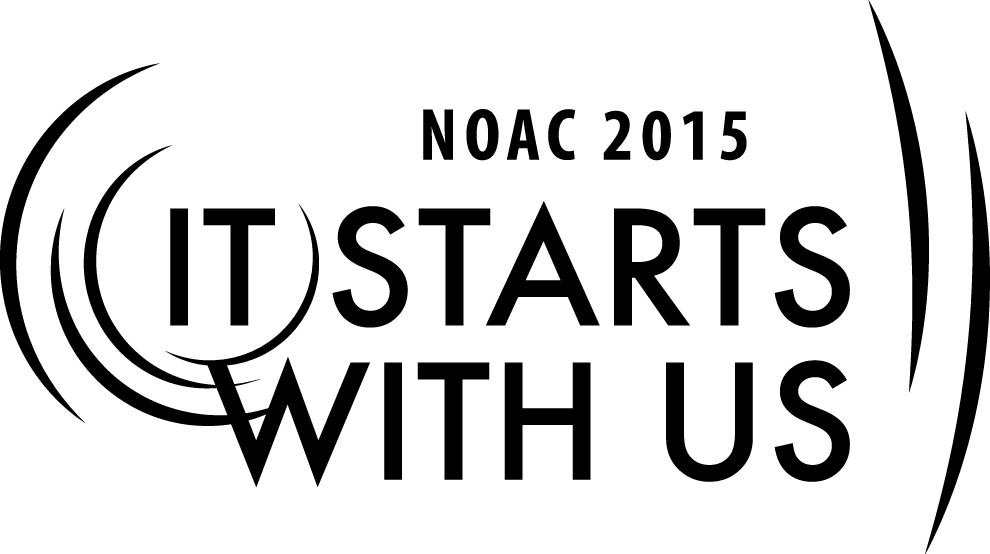 Session Length: 60 MinutesThrough this session, you will:Explain The goals of the Adults and Youth are the same but the roles and methods are differentDemonstrate The differences in perspective from the Adult and the YouthGuide Roleplaying of possible Adult/Youth interactions at the Lodge/Chapter levelEnable To identify what elements are needed to establish a synergetic relationshipThis session will help the Lodge with the Journey to Excellence Requirements: #4 Membership retention and #7 Lodge event participation.The theme of NOAC 2015 is “It Starts With Us”. This session will relay this theme in the following ways:Acknowledging how our perspectives as Youth or Adults differ from one anotherIdentifying elements required to establish synergetic Youth/Adult working relationshipsDeveloping strategies for implementing identified elements at the Lodge/Chapter levelINTRODUCTION	5 Minutes		Basic introduction of the course will lay the groundwork for the session including; who you are, what the objective of the session is, and how your experience relates to the material in this session. EXPLAIN	3 Minutes		The Order is a youth-lead organization. It should be the purpose of every lodge to get as manyYouth involved with the lodge program as possible. Youth involvement in creating, developing, and running the program will keep the program from getting stagnate over the years. With each new slate of lodge officers and new set of new inductees comes new ideas and new ways of doing what we already do. The Order is not a youth-only organization however and advisors play an important role in the success of the lodge. Adults seek to achieve the Purpose of the Order of the Arrow and helping the Lodge to achieve its Journey to Excellence goals just as the Youth members do. However, the underlying reason adults are involved in the Order is to provide young men with the opportunity to develop into leaders of character. They should operate as advisors and mentors so that the Youth can seize the opportunities given them to become effective lodge leaders and to achieve the goals of their lodge and our Order.DEMONSTRATE	12 Minutes		This group exercise will show the differences in solutions to situations a lodge may face from the adult perspective and the youth perspective. This should demonstrate the difference in roles between adults and youth.Examples of situations that may be used for this exercise are:Participation at the last Lodge Service Project was disappointing and the Lodge has an important and very public Community Service Project in 2 monthsLodge Membership over the last 3 years has been stagnantThe Unit Election Team has only completed unit elections in 25% of council troops due to reluctant Scoutmasters and the limited time of the current Unit Election Team membersGUIDE	25 Minutes		Specific examples of behaviors experienced in the Lodge between Adults and Youth can be illustrated with role playing. The three scenarios to be acted out by a volunteer Youth and Adult participant are designed to guide the participants through real life scenarios that may occur in the Lodge. The first scenario shows the Adult crossing his boundary as an Advisor. The second scenario shows the Adult maintaining the proper balance as an Advisor mentoring his Youth to a solution. The third scenario falls somewhere in between but ultimately is another example of a well-meaning Advisor taking on the role of a Youth.Scenario 1: The Show Must Go OnDenis is the Youth Arrowman in charge of the Lodge Monthly Newsletter. His Advisor John noticed that Denis wasn’t able to get the newsletter out the last three months after five months of successfully completing this obligation. John speaks to Denis on the phone soon after the Lodge Executive Committee Meeting to discuss. He quickly begins to chastise Denis for “allegedly” failing to produce a Newsletter and states that he will take care of next Monthly Newsletter to help Denis get back on track. John feels it is important that the Newsletter gets out as that is the Lodge’s primary form of communication for Lodge events.Scenario 2: Help Without HelpingSam is the newly elected Lodge Vice Chief which in his lodge puts him in charge of the Lodge’s annual Lodge Leadership Development (LLD) Training. The Lodge Advisor has appointed Bob to serve as Sam’s Advisor for the LLD. Sam, as an ambitious, but relatively new member of the Order is quickly overwhelmed with designing such an important lodge training event. Sam worries about what trainings to include, who will be the trainers, and how to encourage members to attend (which has been a difficulty for the Lodge in past years). Sam calls Bob and asks him if he will pick the trainings to include and recruit trainers as he knows Bob has been in the Lodge for a long time and Sam is overwhelmed. Bob asks Sam about why he is overwhelmed and tells Sam he will help him pick trainings and provide some names for potential trainers. He suggests Sam elicit desired trainings from the Lodge Executive Committee and call the potential trainers provided to see if they might be available.Scenario 3: Lodge Success?Andrew is an Advisor in the Lodge and has recently completed the Adult Wood Badge Training. Andrew has identified the Lodge Extended Elangomat Program as one of his Wood Badge Tickets that he must complete within 18 months. Excited about this program and it’s potential to reduce the Lodge’s “Sash and Dash” problem he brings it back to the Lodge Executive Council where all are in favor of beginning to implement the program. The Youth member Patrick is put in charge of this program. This program requires Elangomat Training and steps for the Elangomats to follow after the Ordeal Weekend. It also requires someone to coordinate contact info and follow up with the Elangomats to ensure they are reaching out to the new Ordeal members that were in their clan. Andrew goes full speed ahead planning and scheduling the training for the following month so the program can be implemented for the next Ordeal. Patrick is the trainer for this training and has been kept informed since the Lodge designated him the Youth in charge of Elangomats. Patrick is a great trainer, the training is well attended, and all are excited for this program to be implemented at the next Ordeal.ENABLE	10 Minutes		A Youth member should facilitate the discussion on:What elements are required for good working Youth/Adults relationships?What traits should the Youth bring to the table to help achieve the Lodge’s goals?What traits should the Adults bring to the table to help achieve the Lodge’s goals?CONCLUSION	5 Minutes		Conclusion will define Synergy and relate it to the results of the Youth facilitated discussion. Synergy is the interaction or cooperation of two or more organizations, substances, or other agents to produce a combined effect greater than the sum of their separate effects.The preferred trainer for this session should be a young adult who can relate to the life of the young adult member (between the ages of 18-28). He should be experience in the leadership positions of the lodge (preferably as both a youth and an adult).Appendix Resources:White Board or Flip Chart for Discussion ResultsScenario Instructions Handout for ActorsDiscussion Prompt Handout for Youth facilitator